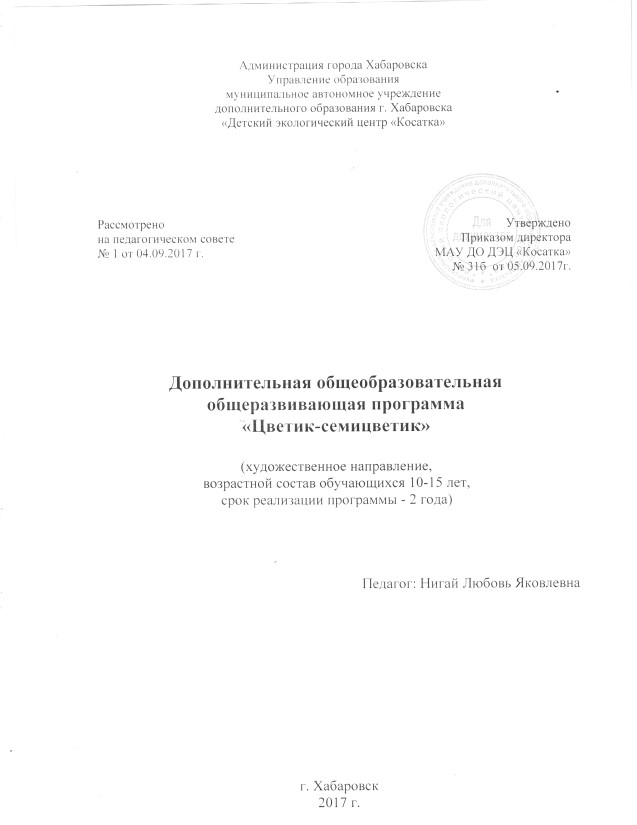 Пояснительная запискаПрограмма составлена на основе модифицированной программы «Цветочек» педагог Басенко О.В.Художественное образование – один из важнейших способов  развития личности ребенка, его духовности, творческого потенциала. При ограниченном времени на изучение искусств в школе важнейшей задачей становится интенсификация, повышение эффективности художественно-эстетического образования.  Программа «Цветик-семицветик»  имеет прикладное предназначение и реализуется в кружковой форме организации.Актуальность программы:Необходимо в раннем возрасте заложить гармоничное представление о мире и правильное отношение к действительности, которое возможно только на основе морально-нравственных ценностей и духовных основ. Важно раскрыть детям предназначение искусства, как служение человеку для возвышения его духа, изначальное назначение художника – создание произведений, служащих, прежде всего духовной пищей, представляющих совокупность красоты и высоконравственного, доброго смысла.  Современное искусство разнообразно, каждый может сделать выбор идти в сторону доброго и светлого. Педагог стремится развивать ребенка, как творческую личность, стремится ввести его в «большое искусство», становясь посредником между ним и нежной, хрупкой, эмоциональной и отзывчивой на все новое, удивительное, яркое душой ребенка.Новизна программыВ изобразительной деятельности ребенок обогащает свои представления о мире, самовыражается, пробует свои силы и совершенствует способности. Именно поэтому невозможно обойтись только традиционными дидактическими методами обучения, вынуждающими детей действовать в рамках предложенных им схем, образцов, представлений. Необходимо применять новые методы и технологии, которые развивают воображение, побуждают детей к экспериментированию с красками, бумагой, пластилином, а не просто вынуждают механически выполнять то, что предлагает педагог.Задача педагога предоставить свободу в отражении своего видения мира доступными для ребенка художественными средствами. Такой  подход раскрепощает ребенка. Он уже не боится, что у него что-то не получится. На занятиях создаются  условия свободного творчества: ребенок может делать на листе пятна, мазки, раскрепощено работать кистью и карандашом во всех направлениях, применять сочетание разных материалов и способов создания произведения. Использование в работе музыкальных и поэтических образов повышает художественно-творческую активность детей, которая начинает проявляться уже в момент возникновения замысла, в процессе обсуждения будущей работы.Объясняя детям, что художник «глазами души» смотрит на мир, стремясь увидеть его суть, любуясь им, нужно подвести детей к пониманию того, что красота в природе, красота и добро в жизни, красота в искусстве неотделимы.Программа основана на ряде принципов- принцип дифференциации процесса воспитания и обучения, это значит, что программа содержит в себе темы и задания разного уровня сложности, для того, чтобы учесть индивидуальные особенности каждого воспитанника- принцип эстетизации детской жизни, подразумевает под собой формирование эстетического отношения к действительности- также программа основана на принципе научности, который состоит в том, чтобы изменить тип мышления ребенка- принцип динамичности процесса воспитания и процесса обучения, как естественной составляющей жизнедеятельности человека- в программе имеют место быть принципы:  деятельности и высокого уровня сложности, которые входят в основу развивающего обучения.Программа  модифицированная, составленная на основе программ и пособий:- «Изобразительное искусство в школе», М., Просвещение, 1994 г.- Программы дополнительного художественного образования детей, М., Просвещение, 2009 г.- «Что можно сделать из природного материала» Э.К. Гульянц, И.Л.Базик , М., Просвещение, 2004 г.- Программы для внешкольных учреждений и общеобразовательных школ, М., Просвещение 1988 г.- «Лепка в начальных классах» Н.М.Конышева, М., Просвещение, 1980 г.- «Рисование» Н.И. Коргузалова, М., Просвещение, 1995 г.- «Изобразительное искусство и методика его преподавания в начальной школе», М., Просвещение,1999г.- «Программа и руководство по культурно-экологическому воспитанию и развитию детей дошкольного возраста «Семицветик», М., Педагогическое общество России, 1998 г., Ашиков В.И., Ашикова С.Г.Цель программы: развитие личности ребенка, его творческих способностей и индивидуальных качеств через  изобразительное искусство, формирование у детей изобразительных умений и навыков Основные задачи программы:Мотивация детей к формированию интеллектуальных и практических умений и навыковРазвитие  интереса и способностей к творческой деятельностиВоспитание любви к труду, природе. Программа предназначена для детей от дошкольного возраста, до младшего школьного (10-15 лет). Дети этого возраста, в силу своих анатомо-физиологических особенностей, очень быстро утомляются, их внимание отличается большой неустойчивостью. Преобладает возбуждение над торможением, в связи с этим, при разработке содержания и структуры программы, учитывались особенности данной возрастной категории.Программа предназначена для групп детей с постоянным количественным составом; в первый год обучения, количество детей в группе должно составлять не менее 15 человек, второй год обучения, не менее 12 человек.Режим занятий с детьми первого года обучения, не должен превышать 4-х часов в неделю, поэтому занятия для учащихся 1 года обучения  проводятся 2 раза в неделю по 2 часа. Всего количество часов первого года обучения составляет – 172 часа.  Режим занятий с детьми второго года обучения, составляет 6 часов в неделю, следовательно, занятия проводятся 3 раза в неделю по 2 часа. Всего количество часов второго года обучения составляет – 258 часов.Срок реализации программы – 2 года.Педагогические технологииС учетом целей и задач обучения и воспитания, программа содержит следующие образовательные технологии: личностно-ориентированные, здоровьесберегающие, игровые, проблемного обучения.  Применяются нестандартные формы и методы ведения занятий, (занятия-загадки, занятия-праздники, занятия-экскурсии, занятия-сказки). Используются и нетрадиционные техники  рисования - «Хэппинг» (рисование руками), рисование нитью, обрывание бумаги, скатывание бумаги, скручивание бумаги, монотипия, набрызг, печатание листьями, пробкой, рисование свечой).Ожидается, что  учащиеся, занимающиеся по  программе, уже к концу 1-го года, будут иметь более активное творческое мышление т.к на занятиях , дети не только овладевают знаниями и мастерством росписи по бумаге, но и учатся выполнять роспись по дереву, ткани( батик). А также занимаются: бумагопластикой (оригами, квилинг, различные виды аппликаций), знакомятся с техникой выжигания по дереву, пробуют работать с пластичными материалами ( глина, тесто, пластилин..)Итак, в конце первого года обучения учащиеся должнызнать:- названия основных цветов красок- что такое: палитра, ножницы и прочие художественные принадлежности- их назначение и технику безопасности при работе с ними- значение слов: ярче, бледнее, темнее, светлее- понятия: композиция, форма, размер, контур, нюанс, симметрия, асимметрия, скульптура;уметь:- правильно держать лист бумаги, кисти, ножницы- свободно владеть кистью (не вращая лист бумаги)- изображать нужное, не выходя за контуры- правильно выбирать расположение листа (вертикально, горизонтально)- правильно передавать в рисунке форму, пропорции, цвет- правильно закомпоновать изображение в листе- аккуратно клеить детали на основу и склеивать между собой- смешивать цвета, получать дополнительные на палитре- вырезать по контуру, не срезая нужное.В конце второго года обучениязнать:- названия основных и дополнительных цветов- какие цвета «холодные», «теплые», какие «нейтральные», контрастные, родственные и т.д.- значение слов: колорит, натюрморт, пейзаж, композиция, контраст, батик, декор, пропорция, локальный цвет, сложный цвет…- законы построения композиции- различные техники и виды  росписи- что такое графика, ее черты и особенностиуметь:- грамотно построить композицию и разместить ее в листе (организовать лист)- самостоятельно подбирать цвета (гамму)- получать «сложный» цвет- отличать различные виды росписи- работать в разных техниках- работать с бумагой, пластичными материалами (тесто, глина, пластилин), а также с батиком и другими материалами.- самостоятельно, грамотно и интересно выполнять авторские работы.Наличие интереса к обучению в объединении диагностируется путем:наблюдений за воспитанником на занятиях; а степень овладения теоретическим материалом – путем выполнения практического задания. Результаты контроля заносятся в анкеты.Итоги реализации программы проводятся в форме:- выставок- тестирования- самостоятельных работТематический план 1 годТематический план 2 год№ Темы занятийВсего часов   .ТеоретическихПрактических1.2.3.4.5.6.7.8.9.10.11.12.13.14.15.Учимся видеть и беречь красоту родной природыУчимся мастеритьЖивая природаУзнаем о народных промыслах (Жостово, Городец, Хохлома)Зимние забавыНаши друзья животныеДекоративное рисование по мотивам дымковской росписиРодные просторыЧеловек – это интересноКалейдоскоп цветовЗнакомство со скульптурой малых формСкоро летоБумажный мирМозаика из скорлупыГрафикаИтого:1012126181410146161016101081725633372428572115956931578104859897113№Темы занятийВсего часовТеоретическихПрактических1.2.3.4.5.6.7.8.9.10.11.12.13.14.15.16.17.Учимся видеть красоту вокруг себяУчимся мыслить творчески!Знакомство с батикомЗнакомимся с декоративно-прикладным творчествомГотовимся к встрече Нового годаУчимся мастеритьНаши друзья животныеЧеловек – это трудно, но интересноПо дорогам сказкиВстречаем Весну- красну!Черно-белый мирВ мире модулейСкоро каникулы!Ура- лето!Пластилиновые фантазииБумажный мирМозаика из скорлупыИтого:861038262016661422202410101012258333481043164561121655373418101235818151899811193